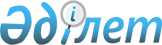 Об установлении квоты рабочих мест для инвалидов по Акжаикскому району
					
			Утративший силу
			
			
		
					Постановление акимата Акжаикского района Западно-Казахстанской области от 29 апреля 2019 года № 78. Зарегистрировано Департаментом юстиции Западно-Казахстанской области 30 апреля 2019 года № 5643. Утратило силу постановлением акимата Акжаикского района Западно-Казахстанской области от 29 апреля 2020 года № 91
      Сноска. Утратило силу постановлением акимата Акжаикского района Западно-Казахстанской области от 29.04.2020 № 91 (вводится в действие со дня первого официального опубликования).
      В соответствии с Законами Республики Казахстан от 23 января 2001 года "О местном государственном управлении и самоуправлении в Республике Казахстан", от 13 апреля 2005 года "О социальной защите инвалидов в Республике Казахстан", от 6 апреля 2016 года "О занятости населения" и приказом Министра здравоохранения и социального развития Республики Казахстан от 13 июня 2016 года № 498 "Об утверждении Правил квотирования рабочих мест для инвалидов" (зарегистрирован в Реестре государственной регистрации нормативных правовых актов №14010), акимат Акжаикского района ПОСТАНОВЛЯЕТ:
      1. Установить квоту рабочих мест для трудоустройства инвалидов в размере от двух до четырех процентов от численности рабочих мест без учета рабочих мест на тяжелых работах, работах с вредными, опасными условиями труда со списочной численностью работников по Акжаикскому району согласно приложению к настоящему постановлению.
      2. Признать утратившим силу постановление акимата Акжаикского района от 31 мая 2017 года №162 "Об установлении квоты рабочих мест для инвалидов по Акжаикскому району" (зарегистрированное в Реестре государственной регистрации нормативных правовых актов №4819, опубликованное 3 июля 2017 года в Эталонном контрольном банке нормативных правовых актов Республики Казахстан).
      3. Руководителю аппарата акима Акжаикского района (Умитов Е.) обеспечить государственную регистрацию настоящего постановления в органах юстиции, его официальное опубликование в Эталонном контрольном банке нормативных правовых актов Республики Казахстан.
      4. Контроль за исполнением настоящего постановления возложить на заместителя акима района Шиниязова Т.
      5. Настоящее постановление вводится в действие по истечении десяти календарных дней после дня первого официального опубликования. Квота рабочих мест для инвалидов по Акжаикскому району
					© 2012. РГП на ПХВ «Институт законодательства и правовой информации Республики Казахстан» Министерства юстиции Республики Казахстан
				Приложение 
к постановлению акимата
Акжаикского района 
от 29 апреля 2019 года № 78
№
Наименование организации
Количество рабочих мест
Процент квоты
Количество рабочих мест согласно установленной квоты
1
Государственное учреждение "Централизованная библиотечная система п.Чапаево"
164
3
5
2
Коммунальное государственное учреждение "Каршинская средняя общеобразовательная школа" Акжаикского районного отдела образования Западно-Казахстанской области
83
2
2
3
Коммунальное государственное учреждение "Тайпакская школа-гимназия" Акжаикского районного отдела образования Западно-Казахстанской области
50
2
1
4
Коммунальное государственное учреждение "Средняя общеобразовательная школа имени Ж.Молдагалиева" Акжаикского районного отдела образования Западно-Казахстанской области
68
2
1
5
Коммунальное государственное учреждение "Комплекс "Талапская школа-ясли-сад" отдела образования Акжаикского района Западно-Казахстанской области
85
2
2
6
Коммунальное государственное учреждение "Сарытогайская средняя общеобразовательная школа" Акжаикского районного отдела образования Западно-Казахстанской области
63
2
1
7
Государственное учреждение "Отдел образования Акжаикского района Западно-Казахстанской области"
55
2
1
Всего
568
13